An advanced GCode  predict  componentsLuca Di Angelo1, Paolo Di Stefano1, Emanuele Guardiani11 University of L’Aquila, Department of Industrial and Information Engineering and Economics, Monteluco di Roio, 67100 L’Aquila, ItalySection: RESEARCH PAPER Keywords: Buildtime estimation; manufacturing costs; process planning; additive manufacturingCitation: Luca Di Angelo, Paolo Di Stefano, Emanuele Guardiani, An advanced GCode analyer predict   , Acta IMEKO, vol. 9, no. 4, article 5, December 2020, identifier: IMEKO-ACTA-09 (2020)-04-05Section Editor: Leopoldo Angrisani, University of Naples "Federico II", Italy Received October 15, 2019; In final form January 17, 2020; Published December 2020Copyright: This is an open-access article distributed under the terms of the Creative Commons Attribution 3.0 License, which permits unrestricted use, distribution, and reproduction in any medium, provided the original author and source are credited.Corresponding author: Emanuele Guardiani, e-mail: emanuele.guardiani@graduate.univaq.it IntroductionAM technologies growing day by dayto the vantages[1]. hey allow creatdesigned objects using new and innovative shapes, which could not be traditional manufacturing process [2]. his the case shape optimiation of structural component in which the unstressed material be removed to reduce the eight [3],[4]. Moreover, since the AM processes are wellintegrated with CAD instruments, the pre-processing for the physical creation of a part requires time compared classical subtractive technologies. This property presents a keyfeature for companies that work in a competitive  which the reduction of imetoarket determines the competitivity of the company., AM technologies are still expensive and the manufacturing process significantly longer than the classical subtractive manufacturing technologies [5]. In a competitive market of AM services, manufacturing costs must be estimated in a reliable way [6][8] why accurate estimation of  is . eliable quantification of   the deposition direction which minimies manufacturing costs [9][23].In , several   conducted the last yearshave led to two different strategies for estimating the .irst strategy performa detailedanalysis of the manufacturing activity and the most reliable.second performthe  estimation proprlydefined parametric functions in which the independent variables are  driving factors. The detailed-analysisbased methods use complete information related to the geometry of the object and to the manufacturing process. this method, a accurate estimation of the  could potentially obtained. complete information is for th evaluation detailed analysis of the manufacturing activity. For these reasons, detailedanalysis is computationally expensive, and more time is required for  estimation. the parametric methods are less accurate than , they require few data as inputand are less expensive. The parametric-based methods make use of  factors, which the independent parameters used in the functions to evaluate the . These parameters can be computed  the geometric model of the object to be manufactured (volume, bounding box, etc.). he most challenging aspect of this typ of method in identifying these factors. The set of parameters used should take into account all the elements affect hey must be independent s that any cross-correlation is avoided. The parametric methods appear more promising for many practical applications such as where an accurate prediction of the  is required but a limited set of data describing the object is available. the budgeting process where the customer may not  the full geometrical model of the object to the seller in order to protect intellectual property but provide parameters that affect cost [24]. Moreover,  estimation is a mandatory step for any optimiation method devoted to the best build direction. It is for these reasons that parametric approaches have been proposed as of more methods devoted to the optimal manufacturing build direction. [25]a very simplified model in which the  is proportional to the number of layers in the sliced model. [21], [23],[24][26][28]more complex formulations of the , dependent on the volume of the object, the supports and other geometrical features of the object. they many more parameters, the limitation of these methods  in the function describing the , which is linear. The relationship between  and driving factors is complex and unknown. In order to take into account [29], while [30]. he authors demonstrate that a accurate estimation of the  can be obtained. he of both approaches is they a large set of model samples. In order to provide a set of training samples, a of driving  and  be examined. The accuracy of estimation performed by the neural network, for example, increases with the number of test samples, a large number of  evaluations is required. , neconomically temporally feasible. 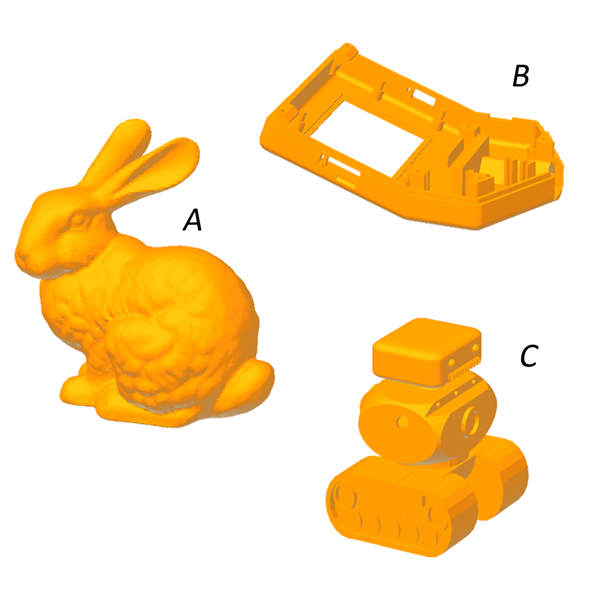 Figure 1. Reference models used for time comparison.Table 1. Comparison between  and estimation provided by professional CAE software for the models reported in Figure 1.In order to define a significative set of samples, an accurate detailed-analysisbased method could be usedperforma less expansive evaluation of the  a real experiment.  detailedanalysis can be operated by using specialied CAE programs such as those supplied with the AM machine.  is Simplify 3D, which is a 3D printing slicing software that controls every aspect of the printing process and performs  evaluation. lternatives  Cura by Ultimaker and MatterControl by MatterHackers, both freeware. Nevertheless, the  estimations provided by thsoftware differ from those performed FDM machine (German RepRap X350). n Table 1using three test cases shown in Figure 1.The estimation performed s not accurate enough to be used for obtaining qualified training data for a neural network. The main reason the mismatch in the mentioned programs do not consider process-related parameters of the machine in use, acceleration and jerk.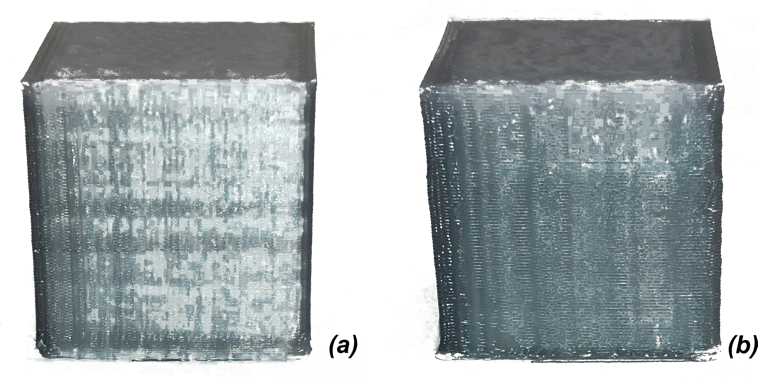 Figure 2. Comparison between two cubes based on the same nominal geometry and manufactured using a different acceleration value.The control strategy performed by machine firmware, such as the open-source RepRap, uses acceleration strategies defined by two parameters jerk and accelerationthat widely affect  and object quality. This is shown in Figure 2, where two cubes of the same dimension re manufactured by a German RepRap X350 using different acceleration parameters. In Figure 2a a module of 300 mm/s2 was selected for the x-y axis, while in Figure 2b twice the value  used. A comparison between the two objects that the quality of the corners of modela s significantly better than model (b). This s due to the different inertia forces, which affect the accuracy of the material deposition performances, especially on the corners. In order to overcome all the previously discussed limitations of the implemented detailed-analysisbased methods, a new method for  evaluation developed. The followed generalpurpose ,  method can be used in AM applications. The method performGCode analysis, taking into account the most important process-related parameters. , a accurate estimation of the  can be . In the next sections, the method explained in detail. test cases used to test the proposed approachthe  critically discussed.GCode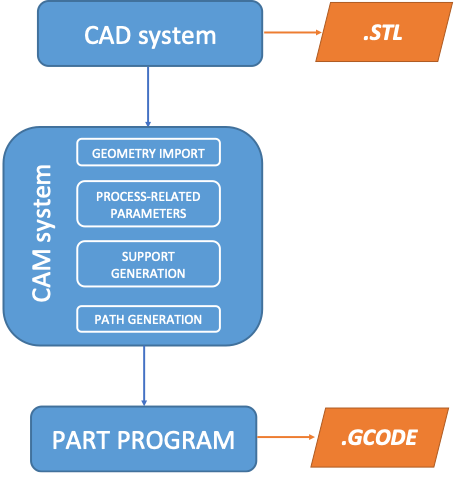 Figure 3. Automatic programming for generating the art rogram.GCode is the most widespread programming language used for giving instructions to computer numerical control (CNC) machine. It consists of a series of textual instructions (word address) in accordance with the ISO 6983, regulate the  of the machine during the manufacturing process. defining the speed of the axis, regulating the temperature of the extruder and . This set of commands is generally called art rogram. During the first era of automatic machines, a manual approach was adopted for generating the art rogram.  highskilled operator write the art rogram or, at , with the aid of visual programming software. Today, the preferred solution consists of an automatic approach based on the integration between the CAD and CAM systems (Figure 3). the design of the object, the geometry is imported into the CAM, where many of the process-related parameters are defined. With reference to AM technologies, these parameters could be represented by the layer thickness, the typology of hatching, the speeds of the motors and . Then, if required by the technology in use, the supports are generated into the CAM, typically using a graphical procedure. At the end of these steps, the CAM generates the tool path and the post processor transforms all the previous information in a set of instructions, readable by the machine in use, which is the art rogramsaved into a textual file that is finally sent to the machine.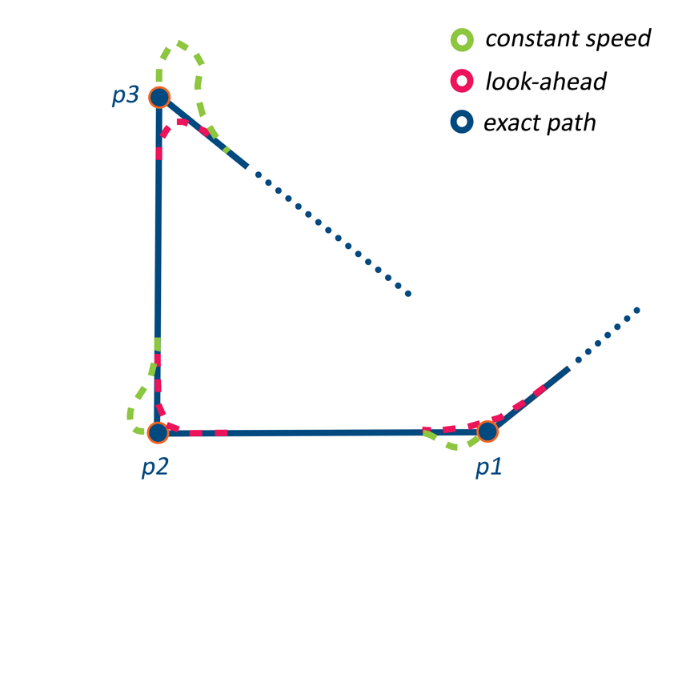 Figure 4. Comparison of tool paths using different acceleration strategies.Consequently, the art rogram defines many characteristics of the manufacturing process that will be followed by the machine. an analysis limited to the art rogram is generally not sufficient establish the kinematic behaviour of the machine. Many ecisions are taken in real-time by the controller of the machine. This is the case for acceleration ramps, which are dependent on the machine in use. ue to the axis inertia and/or torque availability of the motors, is subject to magnitude constraints on accelerations. hree different control strategies be adopted. uppos that the deposition tool has to follow the path reported in blue in Figure 4, where p1, p2, and p3 are three control points interpolated linearly. A first option consists of maintaining a fixed speed along the entire path. This condition represents the optimal solution in terms of time-savinga similar behaviour can be realied only theoretically due to the infinite acceleration module required to realie . , when a fixed speed is adopted (Figure 5), a diverted path (green line of Figure 4) is generated due to the impossibility of realiing an infinite module acceleration. In order to avoid a similar  that causes aleatory geometrical errors on the finite piece, another strategy, which is characteried by having a zero speed in correspondence control points (blue-dotted line in Figure 5), can be used. In this case, linear acceleration ramps are generally adopted. This allows obtaining the optimal positioning accuracy, the theoretic path and the real path the same.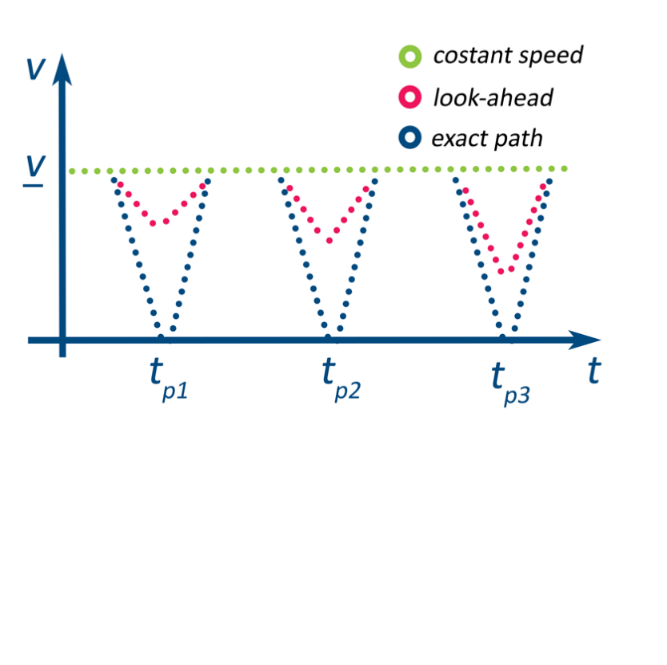 Figure 5. Speed comparison between constant speed, zero-velocity, and look-ahead strategies.The drawback of this strategy the increase . This has led to formulata third approach, which represents a compromise between geometrical accuracy and . In this case, the control unit of the machine in use does not limit itself to execut the instructions provided by the GCodeit performs a clever evaluation. In addition to the command in execution, instructions are read and cached. Then, through a vectorial comparison of the velocities, the acceleration ramps are computed in order to maintain the maximum feedrate possible (red-dotted line in Figure 5). This control strategy is typically known as look-ahead and can be regarded as a multi-objective optimiation problem, where the geometrical accuracy conflicts with the reduction of the .Many researchers have worked on this topic years. Since the related literature is wide and voluminous, the most important and recent methods are . [29] propose that each corner is smoothed by replacing a subset of the path that contains it with a conic splice segment, deviating from the exact corner by no more than a prescribed tolerance. [30]using a fine-interpolation parametric method in which the corners are replaced by arc curves, while in [31],[32] the B-splines are used to approximate the corners.n [33] a different kind of approach is usedthe control acts on the acceleration ramps instead of the tool paths. The presence of so many different approaches to the look-ahead optimiation can some confusion. Thcase FDM machines for which, as we verified in the previous section the case of a German RepRap X350, professional tools are not able to reconstruct the real kinematic behaviour of the machine, leading to a very rough estimation of the . Figure 6. ample of two linear interpolation GCode instructions.In this paper, a nvestigation of the behaviour of RepRap devices is . The kinematic laws are reconstructed and, lastly, a script for estimating the written in Python following an bject-riented aradigm for scalability and maintainability. proposed methodThe proposed method is based on the analysis of the GCode, role was previously described.  all the instructions reto movement command re consideredthese esponsible for defining the . Other instructions that may contribute to the  are the temperature commands that, for example, define the temperature of the printing bed. or this category of instructions, an exact evaluation of how they contribute to the  is  they are dependeon environmental conditions. Moreover, their influence is generally negligible with re to movement commands and not considered.The GCode movement commands are described in Annex E of ISO 6983, not be discussed in detail here. As illustrated in Figure 3, the GCode used for AM applications generated starting from a triangular mesh (.stl) that is liced, most of the analytical information defines the original geometry is lost during the data exchange. Consequently, the simplest and most efficient way for generating the art rogram is to define geometrical control points that belong to the model and interpolate them linearly. , most of the movement instructions used for AM applications are linear interpolations, introduced by the code G01. The algorithm evaluates each interpolation line using a regular expression matching. Each movement is associated with its relative velocity and length. In Figure 6, the interpolation lines i and i+1 of a generic GCode file are p.The length  of path i-th, the nominal speed  that should be reached and the length of extruded filament  during the i-th step can be formulated as followsFor each i-th the  is provided by the contribution of four terms:where: jerk phase time during i-th step acceleration phase time during i-th step  cruise phase time during i-th step : deceleration phase time during i-th step. To evaluate these terms, the acceleration phase and the jerk phase need to be discussed and illustrated.The jerk phase is referred to the look-ahead strategy use by RepRap machines. During th phase, an instantaneous change of speed  is applied. This  is made possible us of stepper motors. , instantaneous change of velocity implies high values of acceleration, the value of  must be limited to avoid both vibration and a loss of steps from the motors. the contribution of  generally small compared to the other three terms of formula (1), it is assumed to be negligible.In order to proceed, for each step, a generic j-th degree of freedomsatisfies condition (3) is taken as reference. acceleration module of i-th step reto the j-th degree of freedom the number of degrees of freedom of the machine. Thassumption is justified by the synchronous behaviour should be by the axisthe axis should start and stop execut the command of a certain instruction line at the same moment. The following condition then evaluatedend speed of step i-th reto the j-th degree offreedom start speed of step (i+1)-th reto the j-th degree offreedom and  re initially computed reference the feedrate value reported in the GCode instructions and are generally different each other. This is due to the fact that from step i-th to step (i+1)-th the vector  could change in direction and/or magnitude. If condition (4) s true, end speed  or/and start speed  need to be revaluated. In this case, two possibilities are defined. Ifthen one of the two velocities requires updat Otherwise, both velocities are recalculated in the following wayThe physical significance of the jerk phase can be better understood Figure 7 y assuming that the deposition tool is moving from point A to point B then to C’ or C’’ maintaining a constant feedrate. In the case of point C’, the variation in direction of the velocity vector is small. Therefore, instead of reducing the speed in point B to zero, a limited deceleration is applied until a certain speed value, entity depends on the chosen jerk module (q). Otherwise, when the deposition tool has to follow the path ABC’’the vectorial variation of the velocity is significantonsequently both the end speed of path i-th  the start speed of the path (i+1)-th  are down-scaled (). t is interesting to note that in both cases the speed point B is never equal to zeroaffects the manufacturing process in terms of vibration, quality of deposition and accuracy, by limiting the jerk parameter, can be acceptable values. , this compromise allows obtain a drastic reduction of the .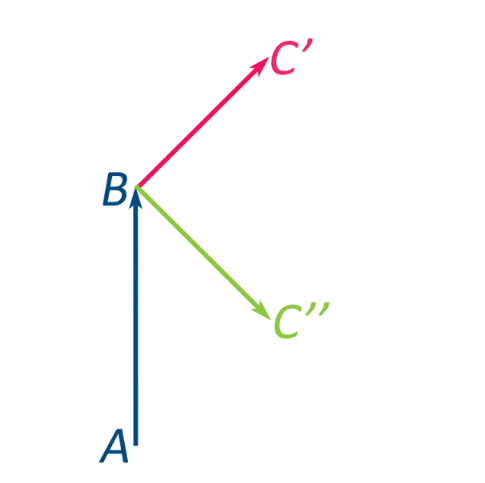 Figure 7. During the jerk phase, the start speed and end speed of the paths are  overwritten.the jerk phase has defined the start speed  and the end speed  of the i-th step, the acceleration ramps can be computed. This of machine generally makes use of linear acceleration ramps, which are the simplest to handle when a digital electronic is utilied. Assuming to be at step i-th, four different of situation may occur GCode’s reading. The first, in Figure 8, represents the condition for which nominal speed  is reached along the j-th degree of freedom. The following quantities are definedIf the condition (10) becomes true, the behaviour illustrated in Figure 8 is performed during i-th stepIn thcase  and  can be computed as total distance during i-th step along the j-th degree of freedom acceleration distance during i-th step along the j-th degree of freedom cruise distance during i-th step along the j-th degree of freedom deceleration distance during i-th step along the j-th degree of freedom.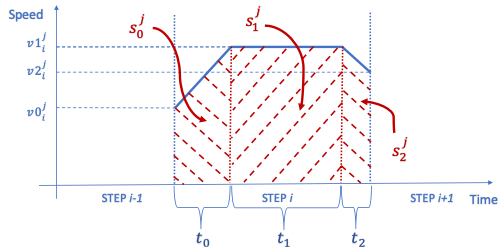 Figure 8. Nominal speed reached during step i-th.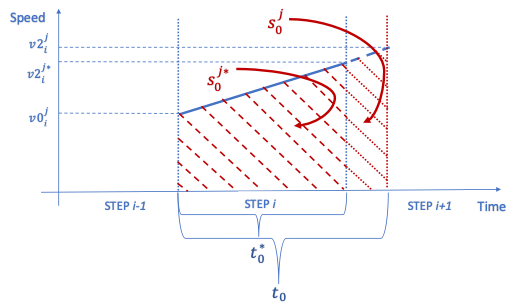 Figure 9. distance accelerat new end speed.Other cases can  when the nominal speed  along the j-th degree of freedom cant be reached due to an insufficient path length . In such a case we can distinguish three different possibilitieshe first s illustrated in Figure 9 and occurs when condition (12) become true.In this case a new end speed  is necessary and, consequently, condition (4) must be re-evaluated between step i-th and step (i+1)-th. This behaviour requires use a closed-loop control. For each i-th step, updated evaluations performed for the (i-1)-th and (i+1)-th steps, if required. For this reason, the step elaborated by the look-ahead algorithm is a little the step the machine is realiing. ew end speed  and acceleration time  are evaluated in the following way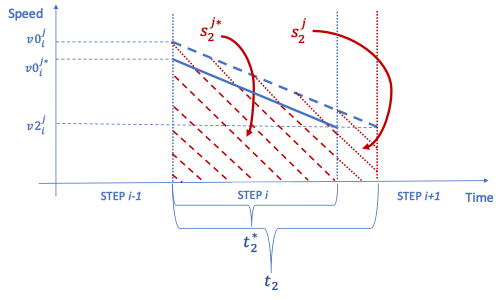 Figure 10. space  decelerat new start speed.opposite situation is illustrated in Figure 10. In this case, there is space for decelerating and, consequently, the start speed  needs to be updated. Thoccurs when condition (15)  verified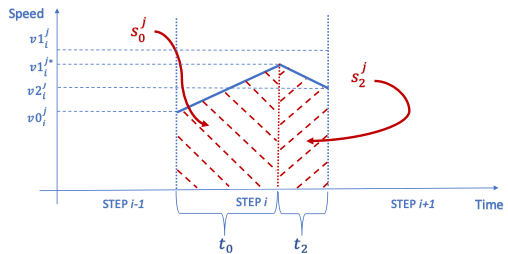 Figure 11. Nominal speed not reached.  space for accelerating and decelerating., previous , new start speed  and deceleration time  can be formulated as followsA last possible situation is in Figure 11. In this case, nominal speed  is not reached but there is distance for accelerating and decelerating. Thbehaviour is realied when condition (18) is verifiedthis case a new cruise speed  is definedAfter calculating  as  (21), the terms  and  can finally evaluated.The previous relations and considerations were implemented into a ython script, flowchart in Figure 12. At the the software evaluates the total number of instructions contained in the art rogram. Then, using a regular expression matching, the movement commands are identified and for each aspeed and length is and memoried. The next phases consist of applying the erk and cceleration phasesaccordwith the relationships previously illustrated. At the end of the cycle the total estimated by the algorithm is provided.resultsIn order to validate and refine the model, comparisons were made between theoretical  andtime required by an FDM machine (German RepRap X350). Nine objectsFigure 13 Every part was physical realied to obtain the real value of the . Different CAE software used for generating the art rogramhe estimation compared both with the  and estimation calculated by the proposed algorithm. each CAE software could implement a different slicing strategy, the art rogram of the same part obtained using different automatic procedures cannot be compared, also if the same process parameters are used. Therefore, for each test case only one of the three CAE software  w used. Table 2 the parameters used for the experiment.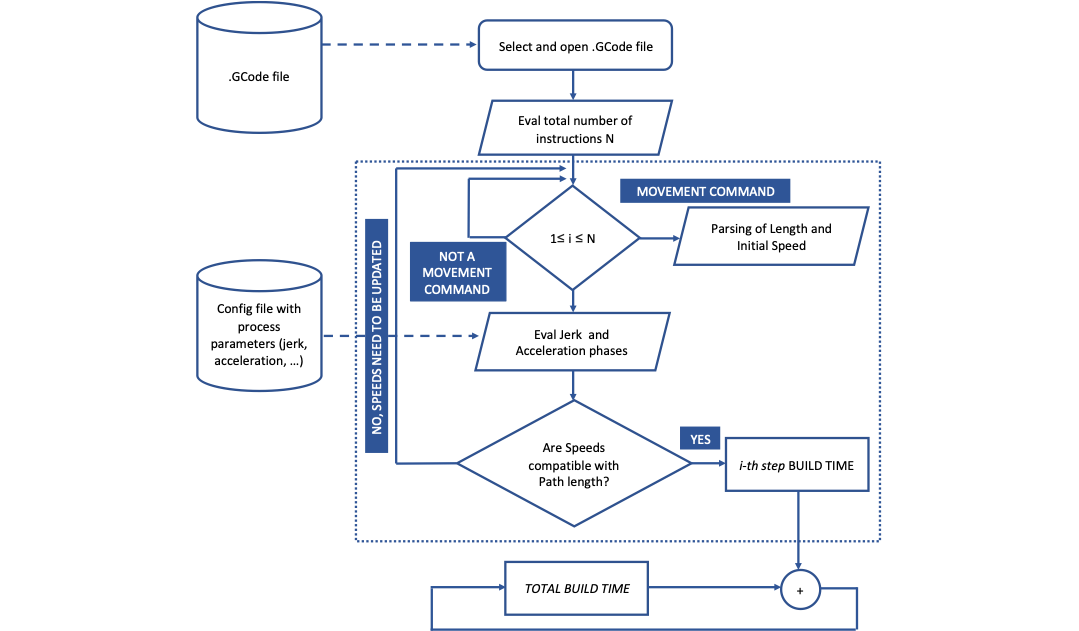 Figure 12. Algorithm flow-chart.Table 2. Processrelated parameters used for the experiment.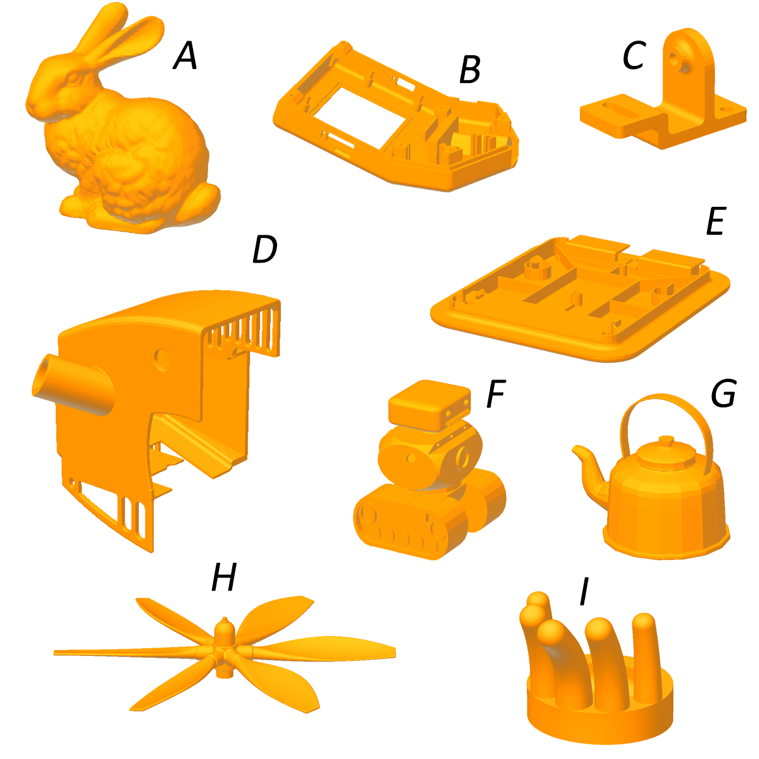 Figure 13. Models used for  the accuracy of the proposed algorithm.The results of the tests are in Table 3. t that for each of the CAE software, the error values cannot be .  for the platformthe average error for the three  test cases amount to 54 % of the . A better situation s using Simplify 3D, which an average error of 15 % the . error annot be accepted in most of the applications. Finally, it firmed that the optimal behaviour s MatterControl. The average error for thsoftware8 % of the buildtime. A similar value could be accepted in contetsthe budgeting process. , two aspects be noted. irst, the error for the test case F s equal to 14 % of the that the error s not characteried by a well-known trend, the level of confidence of the estimations is low. Moreover, a parametric method such as [34] provide a better estimation of the  requiring significantly less time for the set-up. , the valuation obtained using the proposed algorithm s satisfactory, the error negligible (≤1 %) in case. or parts B, E and Fthe estimation s equal to the  . These results that the proposed method evaluate the real behaviour of RepRap machines. Moreover, all the  systematically affect the  re identified and taken into account.CONCLUSIONSIn this paper, a new methodperform accurate estimation of   proposed. Th resultpossible an advanced analysis of the art rogram of the object to be manufacturedintegrated with information  control strategies.Table 3. xperiment.The kinematic behaviour of a CNC machine is defined by the art rogram since the tool movements are determined by the control strategies implemented in the machine. is the case  so-called look-ahead algorithm, implemented to control the machine movements aim  reduc the aintaining he geometrical and dimensional quality of the final object.It that  professional CAE tools developed for AM applications are not able to accurately the  required for fabricating objects realied using additive technologies. he results negative re obtained from the software that performs the manufacturing process from the given geometric data (.stl file) Therefore, with the aim of testing the procedure for determining the , the case study of RepRap was taken as reference, since it a diffused controller for AM machines. detailedanalysis of the RepRap machines, the control strategies were identified and reproduced inside the proposed method.  provides a mathematical formulation of the look-ahead control strategy (jerk phase). In order to compute the , a custom ython application was developed. As in the results section, the method provide a accurate estimation of the . For each of the nine test cases analyed, the error s less than 02 % of the , in some cases the estimated .  limit of this method is it the art rogram is obtained  steps. happroach is time-consuming and not the optimal solution when evaluation some information missingpecific parameters of the machinery in useacceleration and jerk. In these cases, the optimal solution  the parametric methods, for which the proposed method can present a powerful instrument for the set-up.Further work is required to test the proposed methodology for other typologies of AM machines that do not implement RepRap controller and use other control strategies.References[1]	K. V. Wong, A. Hernandez, A review of additive manufacturing, ISRN Mech. 2012.[2]	S. S. Babu, R. Goodridge, Additive manufacturing, Materials Science and Technology (United Kingdom) 312015 pp. 881883.[3]	D. Brackett, I. Ashcroft, R. Hague, Topology optimization for additive manufacturing, 22nd Annual International Solid Freeform Fabrication Symposium - An Additive Manufacturing Conference, SFF 2011, 2011.[4]	F. Cucinotta, M. Raffaele, F. Salmeri, A stress-based topology optimization method by a Voronoi tessellation Additive Manufacturing oriented, Int. J. Adv. Manuf. Technol. 103 2019[5]	D. S. Thomas, S. W. Gilbert, Costs and cost effectiveness of additive manufacturing: A literature review and discussion, in Additive Manufacturing: Costs, Cost Effectiveness and Industry Economics 2015.[6]	P. Alexander, S. Allen, D. Dutta, Part orientation and build cost determination in layered manufacturing, CAD Comput. Aided Des., 1998.[7]	G. Costabile, M. Fera, F. Fruggiero, A. Lambiase, D. Pham, Cost models of additive manufacturing: A literature review, Int. J. Ind. Eng. Comput. 2016.[8]	S. L. Chan, Y. Lu, Y. Wang, Data-driven cost estimation for additive manufacturing in cybermanufacturing, J. Manuf. Syst. 2018.[9]	E. Asadollahiyazdi, J. Gardan, P. Lafon, Multi-objective optimization of additive manufacturing process, IFAC-PapersOnLine 51 pp. 152157.[10]	K. Thrimurthulu, P. M. Pandey, N. V. Reddy, Optimum part deposition orientation in fused deposition modeling, Int. J. Mach. Tools Manuf. 2004.[11]	Y. Zhang, A. Bernard, R. K. Gupta, R. Harik, Feature based building orientation optimization for additive manufacturing, Rapid Prototyp. J. 2016.[12]	Y. Zhang, A. Bernard, R. Harik, K. P. Karunakaran, Build orientation optimization for multi-part production in additive manufacturing, J. Intell. Manuf. 2017.[13]	P. Das, R. Chandran, R. Samant, S. Anand, Optimum part build orientation in additive manufacturing for minimizing part errors and support structures, Procedia Manufacturing 2015.[14]	S. Chowdhury, K. Mhapsekar, S. Anand, Part build orientation optimization and neural network-based geometry compensation for additive manufacturing process, J. Manuf. Sci. Eng. Trans. ASME 2018.[15]	G. Strano, L. Hao, R. M. Everson, K. E. Evans, Multi-objective optimization of selective laser sintering processes for surface quality and energy saving, in Proceedings of the Institution of Mechanical Engineers, Part B: Journal of Engineering Manufacture 2011.[16]	V. Canellidis, J. Giannatsis, V. Dedoussis, Genetic-algorithm-based multi-objective optimization of the build orientation in stereolithography, Int. J. Adv. Manuf. Technol. 2009.[17]	S. K. Singhal, P. K. Jain, P. M. Pandey, A. K. Nagpal, Optimum part deposition orientation for multiple objectives in SL and SLS prototyping, Int. J. Prod. Res. 2009.[18]	A. Li, Z. Zhang, D. Wang, J. Yang, Optimization method to fabrication orientation of parts in fused deposition modeling rapid prototyping, in 2010 International Conference on Mechanic Automation and Control Engineering, MACE2010, 2010[19]	P. Jaiswal, J. Patel, R. Rai, Build orientation optimization for additive manufacturing of functionally graded material objects, Int. J. Adv. Manuf. Technol. 2018.[20]	N. Padhye, K. Deb, Multi-objective optimisation and multi-criteria decision making in SLS using evolutionary approaches, Rapid Prototyp. J. 2011.[21]	S. Khodaygan, A. H. Golmohammadi, Multi-criteria optimization of the part build orientation (PBO) through a combined meta-modeling/NSGAII/TOPSIS method for additive manufacturing processes, Int. J. Interact. Des. Manuf. 2018.[22]	A. M. Phatak, S. S. Pande, Optimum part orientation in rapid prototyping using genetic algorithm, Transactions of the North American Manufacturing Research Institution of SME 2012[23]	S. E. Brika, Y. F. Zhao, M. Brochu, J. Mezzetta, Multi-objective build orientation optimization for powder bed fusion by laser, J. Manuf. Sci. Eng. Trans. ASME 2017.[24]	L. Di Angelo, P. Di Stefano, Parametric cost analysis for web-based e-commerce of layer manufactured objects, Int. J. Prod. Res., 2010.[25]	P. T. Lan, S. Y. Chou, L. L. Chen, D. Gemmill, Determining fabrication orientations for rapid prototyping with stereolithography apparatus, CAD Comput. Aided Des. 1997.[26]	H. S. Byunw, K. H. Lee, Determination of the optimal build direction for different rapid prototyping processes using multi-criterion decision making, Robot. Comput. Integr. Manuf. 2006.[27]	D. T. Pham, S. S. Dimov, R. S. Gault, Part orientation in stereolithography, Int. J. Adv. Manuf. Technol. 1999.[28]	I. Campbell, J. Combrinck, D. De Beer, L. Barnard, Stereolithography build time estimation based on volumetric calculations, Rapid Prototyp. J. 2008.[29]	C. A. Ernesto, R. T. Farouki, High-speed cornering by CNC machines under prescribed bounds on axis accelerations and toolpath contour error, Int. J. Adv. Manuf. Technol. 2012.[30]	Y. A. Jin, Y. He, J. Z. Fu, Z. W. Lin, W. F. Gan, A fine-interpolation-based parametric interpolation method with a novel real-time look-ahead algorithm, CAD Comput. Aided Des. 2014.[31]	S. Sun, H. Lin, L. Zheng, J. Yu, Y. Hu, A real-time and look-ahead interpolation methodology with dynamic B-spline transition scheme for CNC machining of short line segments, Int. J. Adv. Manuf. Technol. 2016.[32]	Y. Zhang, M. Zhao, P. Ye, J. Jiang, H. Zhang, Optimal curvature-smooth transition and efficient feedrate optimization method with axis kinematic limitations for linear toolpath, Int. J. Adv. Manuf. Technol. 2018.[33]	L. Wang, J. Cao, A look-ahead and adaptive speed control algorithm for high-speed CNC equipment, Int. J. Adv. Manuf. Technol. 2012.[34]	L. Di Angelo, P. Di Stefano, E. Guardiani, A  estimator for additive manufactured objects Design Tools and Methods in Industrial Engineering, 2020, pp. 925935.ModelSoftwareEstimatedErrorASimplify3D1532 min1344 min14 %BCura374 min242 min54 %CMatterControl326 min286 min14 %(1) (2)(3)(4)(5)(6)(7)(8)(9)(10)(11)(12)(13)(14)(15)(16)(17)(18)(19)(20)(21)(22)(23)SettingValueValueAcceleration300 mm/min² (slow)1000 mm/min² (rapid)Jerk (Δv)18 mm/min18 mm/minLayer thickness0,1 mm0,1 mmMaximum speed100 mm/s (X-Y) 10 mm/s (Z) 100 mm/s (E)100 mm/s (X-Y) 10 mm/s (Z) 100 mm/s (E)Retract length2 mm2 mmPartVolume,
in cm³Real ,
in minSoftwareCAE , 
in minErrorProposed method,
in minErrorA2101532Simplify 3D134414 %1535 0.2 %B23374Cura24254 %3730.1 %C14156Simplify 3D1467 %156 0 %D1271206Simplify 3D97624 %12050.01 %E27402MatterControl3884 %402 0 %F21326MatterControl28614 %326 0 %G2452177MatterControl20407 %21730.2 %H7101Cura6458 %101 0 %I25257Cura17051 %257 0 %